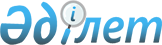 О некоторых вопросах по проведению легализации недвижимого имущества
					
			Утративший силу
			
			
		
					Решение акима Жамбылской области от 16 августа 2006 года N 19. Зарегистрировано Департаментом юстиции Жамбылской области 22 августа 2006 года за N 1646. Утратило силу решением акима Жамбылской области от 26 декабря 2008 года N 15
      


Сноска. Утратило силу решением акима Жамбылской области от 26.12.2008 N 15.






      В соответствии с 
 Законом 
 Республики Казахстан "О местном государственном управлении в Республике Казахстан", 
 Законом 
 Республики Казахстан "Об амнистии в связи с легализацией имущества" и во исполнение 
 постановления 
 Правительства Республики Казахстан от 19 июля 2006 года N 689 "Об утверждении Типового положения о комиссии по проведению легализации недвижимого имущества, находящегося на территории Республики Казахстан, права на которое не оформлены в соответствии с законодательством Республики Казахстан" 

РЕШИЛ:





       1. Местным исполнительным органам районов и города Тараз:



      1) образовать комиссии по проведению легализации недвижимого имущества, находящегося на территории Республики Казахстан, права на которое не оформлены в соответствии с законодательством Республики Казахстан, в порядке, установленном 
 постановлением 
 Правительства Республики Казахстан от 19 июля 2006 года N 689.



      2) принять меры по обеспечению проведения легализации недвижимого имущества, находящегося на территории Республики Казахстан, права на которое не оформлены в соответствии с законодательством Республики Казахстан, в сроки, установленные 
 Законом 
 Республики Казахстан от 5 июля 2006 года N 157 "Об амнистии в связи с легализацией имущества".




      2. Утвердить прилагаемое положение о комиссии по проведению легализации недвижимого имущества, находящегося на территории Республики Казахстан, права на которое не оформлены в соответствии с законодательством Республики Казахстан.




      3. Контроль за исполнением настоящего решения возложить на заместителя Акима области Байбекова М.Н.


      Аким области                          Б. Жексембин





Утверждено



решением Акима Жамбылской области



от 16 августа 2006 года N 19





Положение






о комиссии по проведению легализации недвижимого имущества, находящегося на территории Республики Казахстан, права на которое не оформлены в соответствии с законодательством Республики Казахстан







1. Общие положения



      1. Комиссия по проведению легализации недвижимого имущества, находящегося на территории Республики Казахстан, права на которое не оформлены в соответствии с законодательством Республики Казахстан (далее - комиссия) является коллегиальным органом, создаваемым при местных исполнительных органах районов (городов областного значения), уполномоченным на вынесение решения о легализации либо об отказе в легализации недвижимого имущества, находящегося на территории Республики Казахстан, права на которое не оформлены в соответствии с законодательством Республики Казахстан.      



      2. Комиссия осуществляет свою деятельность в соответствии с  
 Законом 
 Республики Казахстан от 5 июля 2006 года "Об амнистии в связи с легализацией имущества" (далее-Закон), настоящим положением и иным законодательством Республики Казахстан.      



      3. Комиссия формируется из представителей местных представительных и исполнительных органов, налоговых органов, органов архитектуры и градостроительства, уполномоченного органа по земельным отношениям, органов, осуществляющих государственную регистрацию прав на недвижимое имущество и иных государственных органов и организаций Республики Казахстан.      



      4. Комиссию возглавляет председатель-заместитель акима соответствующей административно-территориальной единицы.



      Персональный состав комиссии утверждается решением местного исполнительного органа.





2. Задачи и функции комиссии



      5. Основной задачей комиссии является принятие решения о легализации либо об отказе в легализации недвижимого имущества.      



      6. Функциями комиссии являются:      



      1). обеспечение своевременного и качественного рассмотрения заявлений граждан и юридических лиц Республики Казахстан (далее-субъекты легализации), обратившихся за легализацией недвижимого имущества;



      2). установление сведений об объекте легализации;



      3). определение соответствия документов сведениям, представленным государственными органами и организациями;



      4). выдача субъекту легализации решения о легализации недвижимого имущества;



      5). включение сведений об объекте легализации в реестр легализованного имущества по форме согласно приложению 3 к Закону.





3. Порядок работы комиссии



      7. Комиссия регистрирует в установленном порядке заявления субъектов легализации, обратившихся за легализацией недвижимого имущества.



      8. Заявление о легализации недвижимого имущества, поданное в течение срока легализации, должно быть рассмотрено в течение пятнадцати рабочих дней со дня подачи заявления в соответствующую комиссию.



      9. После получения документов, предусмотренных статьей 6 и пунктом 1 статьи 11 Закона, комиссией выносится мотивированное решение о легализации либо об отказе в легализации недвижимого имущества.



      Решение подписывается председателем, членами и секретарем комиссии.



      10. Решение принимается по каждому объекту легализации отдельно.



      11. Секретарем комиссии ведется протокол заседания комиссии. Протокол заседания подписывается всеми членами комиссии, которые несут ответственность за полноту и достоверность сведений, отраженных в протоколе.



      12. Местные исполнительные органы обеспечивают работу комиссии по проведению легализации имущества.



      13. Информация о легализованном недвижимом имуществе представляется в органы, осуществляющие государственную регистрацию прав на недвижимое имущество.





4. Права комиссии



      14. Комиссия по вопросам, входящим в ее компетенцию, имеет право:



      1) запрашивать необходимую информацию о легализуемом недвижимом имуществе, которая представляется государственными органами и организациями;



      2) привлекать представителей государственных органов и иных организаций, не вошедших в состав комиссии;



      3) получать разъяснения от лиц, обратившихся за легализацией недвижимого имущества;



      4) устанавливать принадлежность имущества субъектам легализации, обратившимся за легализацией недвижимого имущества;



      5) принимать решение о легализации либо об отказе в легализации недвижимого имущества.





5. Прекращение деятельности комиссии



      15. Комиссия прекращает свою деятельность по окончании срока легализации имущества, установленного Законом.

					© 2012. РГП на ПХВ «Институт законодательства и правовой информации Республики Казахстан» Министерства юстиции Республики Казахстан
				